UCHWAŁA NR XXVIII/174/20RADY POWIATU JAROCIŃSKIEGOz dnia 15 czerwca 2020 r. zmieniająca uchwałę w sprawie ustalenia Wieloletniej Prognozy Finansowej
 Powiatu Jarocińskiego na lata 2020 - 2030Na podstawie art. 12 pkt 11 ustawy z dnia 5 czerwca 1998 r. o samorządzie powiatowym (Dz. U. z 2020 r. poz. 920) oraz art. 226, 229 i 232 ustawy z dnia 27 sierpnia 2009 r. o finansach publicznych (Dz. U. z 2019 r. poz. 869 ze zm. )  uchwala się, co następuje:§ 1. W Uchwale nr XXII/142/19 Rady Powiatu Jarocińskiego z dnia 17 grudnia 2019 r. w sprawie ustalenia Wieloletniej Prognozy Finansowej Powiatu Jarocińskiego na lata 
2020 – 2030 zmienionej uchwałami:- nr XXIV/158/20 Rady Powiatu Jarocińskiego z dnia 23 stycznia 2020 r. - nr XXV/161/20 Rady Powiatu Jarocińskiego z dnia 27 lutego 2020 r. - nr XXVI/165/20 Rady Powiatu Jarocińskiego z dnia 31 marca 2020 r. - nr XXVII/171/20 Rady Powiatu Jarocińskiego z dnia 12 maja 2020 r. wprowadza się następujące zmiany:§ 1 ust. 2 otrzymuje następujące brzmienie:„2. Nadwyżka w roku 2020 w kwocie 1.795.782,84 zł przeznaczona zostanie na sfinansowanie rozchodów, zgodnie z załącznikiem nr 1 do niniejszej uchwały.”; § 1 ust 3 otrzymuje następujące brzmienie:„3. Deficyt budżetu w 2021 r. w kwocie -1.652.337,40 zł zostanie sfinansowany przychodami pochodzącymi z kredytu długoterminowego zaciągniętego na rynku krajowym”;w § 1 po ust. 3 dodaje się ust. 4 w brzmieniu:„4. Nadwyżki w latach 2022-2027 przeznaczone zostaną na sfinansowanie rozchodów 
w wysokościach określonych w załączniku nr 1 do niniejszej uchwały”;wymieniony w §1 załącznik nr 1 – Wieloletnia Prognoza Finansowa – otrzymuje brzmienie określone załącznikiem nr 1 do niniejszej uchwały;wymieniony w §1 załącznik nr 2 – Wykaz Przedsięwzięć do WPF  – otrzymuje brzmienie określone załącznikiem nr 2 do niniejszej uchwały;	§ 2. Wykonanie uchwały powierza się Zarządowi Powiatu Jarocińskiego.	§ 3. Uchwała wchodzi w życie z dniem podjęcia.	Przewodniczący
	Rady Powiatu							            
                                                                 Jan SzczerbańOBJAŚNIENIAPRZYJĘTYCH WARTOŚCIObjaśnienia do załącznika nr 1 Wieloletnia Prognoza Finansowa Powiatu JarocińskiegoOpisano kolumny, w których wartości uległy zmianie w stosunku do ostatniej aktualizacji. 1. Dochody ogółemW 2020 roku dochody ogółem zwiększają się o kwotę 8.432.926,01 zł, w tym dochody bieżące o 141.228,61 zł, a dochody majątkowe o 8.291.697,40 zł. To w szczególności wynik pozyskanych dodatkowych dochodów dla powiatu z tytułu dotacji z budżetu państwa, dochodów własnych ponadplanowych i Funduszu Dróg Samorządowych oraz zmniejszenia udziału powiatu w PIT oraz subwencji oświatowej.dochody bieżąceW 2020 roku zwiększają się o ponad 141 tysięcy zł – jest to wynik zmniejszenia subwencji oświatowej i pitu oraz zwiększeń z dotacji, a także dochodów własnych jednostek.1.1.1 dochody z tytułu udziału we wpływach z podatku dochodowego od osób fizycznychZmiany dotyczą wszystkich lat prognozy. W związku ze zmniejszeniem PIT-u w bieżącym roku o kwotę 5.954 zł, zmniejszono udziały powiatu we wszystkich latach prognozy średnio o ok. 6 tys. zł, zachowując jednak +4% przyrostu w każdym roku.Dane historyczne realizacji tych dochodów w powiecie jarocińskim wskazują na stały wzrost ze średnią roczną +10,16% z ostatnich 7 lat – niezależnie od koniunktury na rynku pracy.1.1.3 z subwencji ogólnej Zmiany dotyczą tylko subwencji w części oświatowej, ale mają wpływ na wysokość subwencji ogólnej we wszystkich latach prognozy.W 2020 roku subwencja oświatowa dla powiatu jarocińskiego została ostatecznie zmniejszona o 585.993 zł. Pierwotnie na kolejne lata przyjęto przyrosty na poziomie +2% rocznie (były to wzrosty od blisko 773 tys. zł w 2021 r. do ponad 923 tys. zł w 2030 r.).Dla utrzymania tak wysokich przyrostów subwencji oświatowej w latach 2021 do 2030 (po zmniejszeniu w bieżącym roku) należałoby założyć wzrosty na poziomie od blisko 4% do ponad 5% rocznie, tj. ok. dwukrotnie wyższe. Wydaje się, że tak dobry wynik będzie trudny do zrealizowania, tym bardziej, że dane historyczne za ostatnie 7 lat wskazują na przyrost średnioroczny w wysokości +2,18%.  W związku z powyższym przyjęto przyrost o +2% rocznie w latach 2021- 2030 od umniejszonej subwencji w 2020 roku.1.1.4 z tytułu dotacji i środków przeznaczonych na cele bieżąceZmiana dotyczy tylko 2020 roku, w którym następuje zwiększenie o 592.321 zł przede wszystkim o dotację dla straży pożarnej.1.1.5 pozostałe dochodyZmiana dotyczy tylko 2020 r.,  w którym wprowadza się do budżetu ponadplanowe dochody własne jednostek powiatowych z różnych źródeł.Dochody majątkowe oraz 1.2.2 z tytułu dotacji oraz środków przeznaczonych na inwestycjeZmiana (zwiększenie) dotyczy tylko 2020 roku i wynika z pozyskania przez powiat środków z Funduszu Dróg Samorządowych na drogę Rusko – Potarzyca – Golina.2. Wydatki ogółemZmiany dotyczą wszystkich lat prognozy. W latach 2020 – 2021 to skutki zmian w budżecie bieżącego roku oraz wprowadzenia środków z FDS zadania pn. Przebudowa drogi powiatowej nr 4206P Rusko – Potarzyca – Golina.We wszystkich latach prognozy zmiany są skutkiem zmniejszenia wydatków na wynagrodzenia i pochodne w związku ze zmniejszeniem subwencji oświatowej oraz zmniejszeniem wydatków majątkowych w związku ze zmniejszeniem udziału powiatu w PIT.Ponadto w latach 2021 – 2026 rozpisano spłaty rat kapitałowych wraz z odsetkami od planowanego w 2021 roku kredytu długoterminowego, kosztem zmniejszenia wydatków na inwestycje.2.1 wydatki bieżąceW 2020 roku zwiększają się o ponad 38 tys. zł. Natomiast w pozostałych latach prognozy zmniejszają się w związku ze zmniejszeniem wydatków na wynagrodzenia i pochodne oraz zwiększeniem odsetek od planowanego kredytu.2.1.1 na wynagrodzenia i składki od nich naliczane Zmiany w 2020 roku wynikają z zaprojektowanych zmian w budżecie bieżącego roku.Natomiast w latach 2021 – 2030 zmniejszono wydatki na wynagrodzenia i pochodne w związku ze zmniejszeniem subwencji oświatowej. Analogiczna zmiana nastąpiła w budżecie bieżącego roku, w którym zmniejszenie subwencji oświatowej  zbilansowano poprzez zmniejszenie wydatków na wynagrodzenia w placówkach oświatowych.2.1.2 z tytułu poręczeń i gwarancji Zmniejszenie w 2020 r. w kwocie 12.565,72 zł wynika z dokonanej spłaty przez spółkę za I kwartał bieżącego roku zaciągniętych w latach ubiegłych zobowiązań.2.1.3 wydatki na obsługę długu W latach 2021 – 2026 zwiększono planowane wydatki na odsetki od kredytu bankowego planowanego do zaciągnięcia w 2021 r.2.2 wydatki  majątkowe i 2.2.1, 2.2.1.1W latach 2020 – 2021 to skutki zmian w budżecie bieżącego roku oraz wprowadzenia środków z FDS zadania pn. Przebudowa drogi powiatowej nr 4206P Rusko – Potarzyca – Golina. Natomiast w latach pozostałych wydatki inwestycyjne zmniejszają się o kwotę umniejszonego PIT-u oraz koszty spłat rat kapitałowych i odsetkowych od planowanego kredytu.3. Wynik budżetuZmiana dotyczy lat prognozy 2020 – 2026 ze względu na rozpisanie kosztów kredytu oraz pozyskanych środków na drogę Rusko – Potarzyca – Golina. 4. Przychody budżetu W 2020 zmniejsza się przychody z lat ubiegłych łącznie o kwotę 3.291.697,40 zł. Środki te nie będą potrzebne do zbilansowania budżetu ze względu na otrzymane dochody z FDS na drogę.4.1 Kredyty, pożyczki i emisja papierów wartościowych i 4.1.1W 2021 roku planuje się zaciągnąć kredyt długoterminowy w kwocie 3.291.697,40 zł z przeznaczeniem na sfinansowanie deficytu budżetu oraz rozchodów. Po rozliczeniu 2020 r. kredyt ten będzie zbędny, ponieważ już w 2021 r. zostanie zastąpiony przychodami z rachunku FDS w związku z realizacją drogi Rusko – Potarzyca – Golina.5. Rozchody budżetu i 5.1W latach 2022 – 2026 rozpisano spłaty rat kapitałowych ww. omawianego kredytu.6. Kwota długu W latach 2021 – 2026  dług powiatu zwiększy się o planowany kredyt długoterminowy.7.1  Różnica między dochodami bieżącymi a wydatkami bieżącymi i 7.2Ulega zmianom we wszystkich latach prognozy. 8.1 – 8.4.1 Wskaźniki spłaty zobowiązańW każdym roku prognozy powiat spełnia wskaźniki spłaty zobowiązań.10.1 Wydatki objęte limitem, o którym mowa w art. 226 ust. 3 pkt 4 ustawy Zmiany są związane z korektami przedsięwzięć wieloletnich opisanymi poniżej w Objaśnieniach do załącznika nr 2 do WPF.Objaśnienia do załącznika nr 2 Wykaz Przedsięwzięć do WPFZaktualizowano limity zobowiązań w przedsięwzięciach o wartości wynikające z realizowanych zadań.Ponadto w limitach wydatków zmiany dotyczą następujących przedsięwzięć:1.3.1.10 Prowadzenie ośrodka wsparcia ‘’Klub Senior+’’ – zwiększono zadanie o kwotę pozyskanej dotacji 14.276 zł.1.3.2.5 Przebudowa drogi powiatowej nr 4181P w zakresie budowy ścieżki rowerowej Jarocin – Wilkowyja – Żerków – zmniejszono łączne nakłady finansowe o 0,49 zł, celem dostosowania do planowanego poziomu wykonania całości wydatków.1.3.2.11 Przebudowa obiektu mostowego w Cerekwicy – zmniejszono łączne nakłady finansowe o 3,93 zł, celem dostosowania do planowanego poziomu wykonania całości wydatków.1.3.2.15 Przebudowa drogi powiatowej nr 4206P Rusko – Potarzyca - Golina – wprowadzono pozyskane środki z Funduszu Dróg Samorządowych – zwiększenie o 8.291.697,40 zł (w tym w 2020 roku 5 mln zł, a pozostała kwota w 2021 r.)Uzasadnienie do Uchwały nr XXVIII/174/20Rady Powiatu Jarocińskiegoz dnia 15 czerwca 2020 r. zmieniającej uchwałę w sprawie ustalenia Wieloletniej Prognozy Finansowej Powiatu Jarocińskiego na lata 2020 - 2030Zgodnie z art. 229 ustawy z dnia 27 sierpnia 2009 r. o finansach publicznych 
(Dz. U. z 2019 r. poz. 869 ze zm.) wartości przyjęte w wieloletniej prognozie finansowej 
i budżecie jednostki samorządu terytorialnego powinny być zgodne co najmniej w zakresie wyniku budżetu i związanych z nim kwot przychodów i rozchodów oraz długu jednostki samorządu terytorialnego. W związku z powyższym podjęcie niniejszej uchwały jest zasadne.Za Zarząd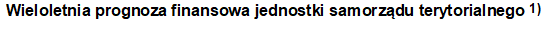 Załącznik nr 1do Uchwały nr XXVIII/174/20Rady Powiatu Jarocińskiegoz dnia 15 czerwca 2020 r.Załącznik nr 1do Uchwały nr XXVIII/174/20Rady Powiatu Jarocińskiegoz dnia 15 czerwca 2020 r.Załącznik nr 1do Uchwały nr XXVIII/174/20Rady Powiatu Jarocińskiegoz dnia 15 czerwca 2020 r.Załącznik nr 1do Uchwały nr XXVIII/174/20Rady Powiatu Jarocińskiegoz dnia 15 czerwca 2020 r.Załącznik nr 1do Uchwały nr XXVIII/174/20Rady Powiatu Jarocińskiegoz dnia 15 czerwca 2020 r.Załącznik nr 1do Uchwały nr XXVIII/174/20Rady Powiatu Jarocińskiegoz dnia 15 czerwca 2020 r.WyszczególnienieWyszczególnienie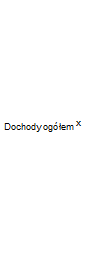 z tego:z tego:z tego:z tego:z tego:z tego:z tego:z tego:z tego:z tego:z tego:z tego:z tego:WyszczególnienieWyszczególnienie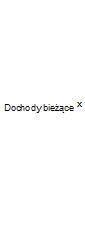 z tego:z tego:z tego:z tego:z tego:z tego:z tego:z tego: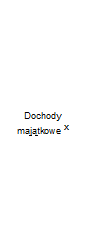 w tym:w tym:WyszczególnienieWyszczególnieniedochody z tytułu udziału we wpływach z podatku dochodowego od osób fizycznychdochody z tytułu udziału we wpływach z podatku dochodowego od osób prawnych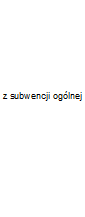 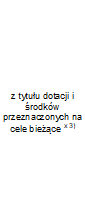 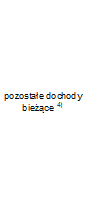 w tym: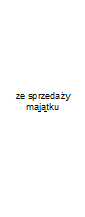 z tytułu dotacji oraz środków przeznaczonych na inwestycjeWyszczególnienieWyszczególnieniedochody z tytułu udziału we wpływach z podatku dochodowego od osób fizycznychdochody z tytułu udziału we wpływach z podatku dochodowego od osób prawnychz podatku od nieruchomościz tytułu dotacji oraz środków przeznaczonych na inwestycjeLpLp11.11.1.11.1.21.1.31.1.31.1.41.1.41.1.51.1.5.11.21.21.2.11.2.22020202096 189 269,2785 745 592,8717 401 524,00436 000,0044 206 840,0044 206 840,0014 174 832,3314 174 832,339 526 396,540,0010 443 676,4010 443 676,402 000,0010 441 676,402021202189 434 253,4685 734 253,4618 097 584,96444 720,0045 090 976,8045 090 976,8012 678 563,6812 678 563,689 422 408,020,003 700 000,003 700 000,000,003 700 000,002022202286 767 573,0486 767 573,0418 821 488,36453 614,4045 992 796,3445 992 796,3411 899 221,7511 899 221,759 600 452,190,000,000,000,000,002023202388 879 354,2588 879 354,2519 574 347,89462 686,6946 912 652,2746 912 652,2712 137 206,1812 137 206,189 792 461,220,000,000,000,000,002024202491 048 428,2791 048 428,2720 357 321,81471 940,4247 850 905,3147 850 905,3112 379 950,3012 379 950,309 988 310,430,000,000,000,000,002025202593 276 543,2293 276 543,2221 171 614,68481 379,2348 807 923,4248 807 923,4212 627 549,3212 627 549,3210 188 076,570,000,000,000,000,002026202695 565 506,3795 565 506,3722 018 479,27491 006,8149 784 081,8949 784 081,8912 880 100,3012 880 100,3010 391 838,100,000,000,000,000,002027202797 917 186,0897 917 186,0822 899 218,44500 826,9550 779 763,5350 779 763,5313 137 702,3013 137 702,3010 599 674,850,000,000,000,000,0020282028100 333 514,17100 333 514,1723 815 187,18510 843,4951 795 358,8051 795 358,8013 400 456,3413 400 456,3410 811 668,360,000,000,000,000,0020292029102 816 488,26102 816 488,2624 767 794,67521 060,3652 831 265,9852 831 265,9813 668 465,4713 668 465,4711 027 901,780,000,000,000,000,0020302030105 368 173,95105 368 173,9525 758 506,46531 481,5753 887 891,3053 887 891,3013 941 834,8013 941 834,8011 248 459,820,000,000,000,000,00Strona 1 z 10Strona 1 z 10Strona 1 z 10Strona 1 z 10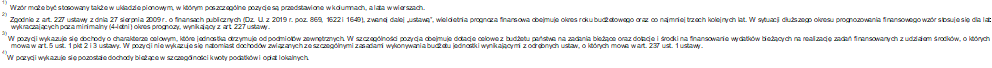 Strona 2 z 10Strona 2 z 10Wyszczególnienie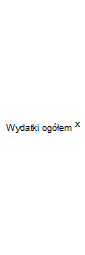 z tego:z tego:z tego:z tego:z tego:z tego:z tego:z tego:z tego:z tego:z tego:Wyszczególnienie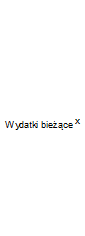 w tym:w tym:w tym:w tym:w tym:w tym: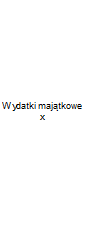 w tym:w tym:Wyszczególnienie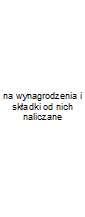 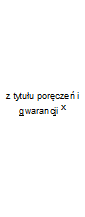 w tym: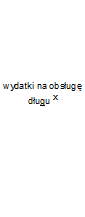 w tym:w tym: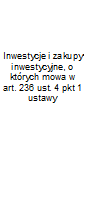 w tym:Wyszczególnienie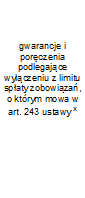 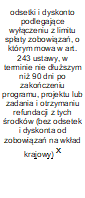 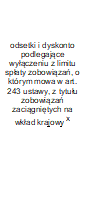 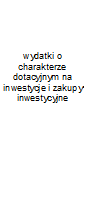 Lp22.12.1.12.1.22.1.2.12.1.32.1.3.12.1.3.22.22.22.2.12.2.1.1202094 393 486,4378 851 886,0955 114 586,581 263 765,050,00423 548,000,000,0015 541 600,3415 541 600,3413 740 600,34228 718,95202191 086 590,8677 680 808,2856 204 081,241 475 499,800,00398 127,750,000,0013 405 782,5813 405 782,5813 370 494,713 000,00202283 955 875,6478 636 725,3757 778 393,671 416 592,560,00391 259,020,000,005 319 150,275 319 150,278 842,503 000,00202385 779 354,2580 589 342,9559 469 765,161 375 171,620,00322 898,300,000,005 190 011,305 190 011,308 842,503 000,00202487 478 428,2782 605 263,3361 211 038,131 353 144,050,00244 698,000,000,004 873 164,944 873 164,943 000,003 000,00202589 296 543,2284 649 387,5263 003 692,931 304 693,630,00152 636,760,000,004 647 155,704 647 155,700,000,00202692 105 506,3786 763 574,9464 849 253,881 256 193,080,0070 061,550,000,005 341 931,435 341 931,430,000,00202797 117 186,0888 604 851,4666 749 290,66840 000,000,0019 920,000,000,008 512 334,628 512 334,620,000,002028100 333 514,1790 936 660,7768 705 419,69820 000,000,000,000,000,009 396 853,409 396 853,400,000,002029102 816 488,2693 344 329,6970 719 305,65790 000,000,000,000,000,009 472 158,579 472 158,570,000,002030105 368 173,9595 849 811,9072 792 662,62790 000,000,000,000,000,009 518 362,059 518 362,050,000,00Strona 3 z 10Strona 3 z 10Strona 3 z 10Strona 3 z 10Wyszczególnienie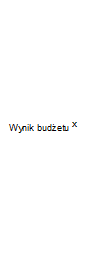 w tym: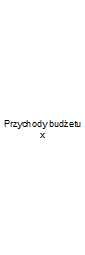 z tego:z tego:z tego:z tego:z tego:z tego:z tego:Wyszczególnienie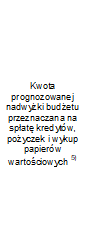 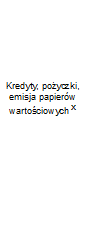 w tym: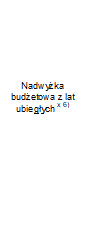 w tym: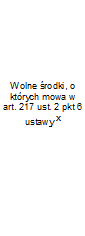 w tym:w tym:Wyszczególnienie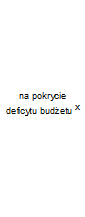 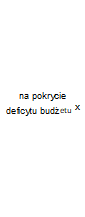 Lp33.144.14.1.14.24.2.14.34.3.14.3.120201 795 782,841 795 782,84668 217,160,000,00518 217,160,000,000,000,002021-1 652 337,400,003 441 697,403 291 697,401 652 337,400,000,000,000,000,0020222 811 697,402 811 697,40150 000,000,000,000,000,000,000,000,0020233 100 000,003 100 000,00150 000,000,000,000,000,000,000,000,0020243 570 000,003 570 000,00150 000,000,000,000,000,000,000,000,0020253 980 000,003 980 000,000,000,000,000,000,000,000,000,0020263 460 000,003 460 000,000,000,000,000,000,000,000,000,002027800 000,00800 000,000,000,000,000,000,000,000,000,0020280,000,000,000,000,000,000,000,000,000,0020290,000,000,000,000,000,000,000,000,000,0020300,000,000,000,000,000,000,000,000,000,00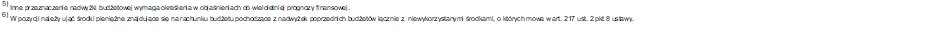 Strona 4 z 10Strona 4 z 10Strona 4 z 10Wyszczególnieniez tego:z tego:z tego:z tego: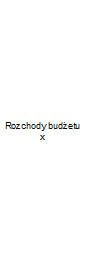 z tego:z tego:z tego:z tego:z tego:Wyszczególnienie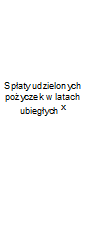 w tym: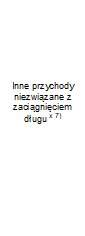 w tym: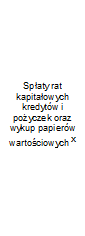 w tym:w tym:w tym:w tym:Wyszczególnienie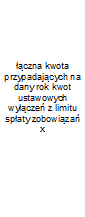 w tym:w tym:w tym:Wyszczególnienie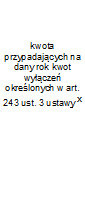 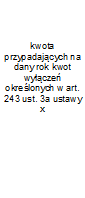 Lp4.44.4.14.54.5.155.15.1.15.1.1.15.1.1.25.1.1.22020150 000,000,000,000,002 464 000,002 464 000,000,000,000,000,002021150 000,000,000,000,001 789 360,001 789 360,000,000,000,000,002022150 000,000,000,000,002 961 697,402 961 697,400,000,000,000,002023150 000,000,000,000,003 250 000,003 250 000,000,000,000,000,002024150 000,000,000,000,003 720 000,003 720 000,000,000,000,000,0020250,000,000,000,003 980 000,003 980 000,000,000,000,000,0020260,000,000,000,003 460 000,003 460 000,000,000,000,000,0020270,000,000,000,00800 000,00800 000,000,000,000,000,0020280,000,000,000,000,000,000,000,000,000,0020290,000,000,000,000,000,000,000,000,000,0020300,000,000,000,000,000,000,000,000,000,00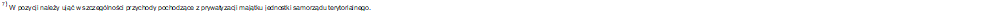 Strona 5 z 10Strona 5 z 10Strona 5 z 10WyszczególnienieRozchody budżetu, z tego:Rozchody budżetu, z tego:Rozchody budżetu, z tego:Rozchody budżetu, z tego:Rozchody budżetu, z tego: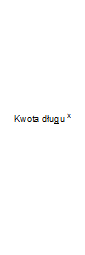 w tym:Relacja zrównoważenia wydatków bieżących, o której mowa w art. 242 ustawyRelacja zrównoważenia wydatków bieżących, o której mowa w art. 242 ustawyRelacja zrównoważenia wydatków bieżących, o której mowa w art. 242 ustawyWyszczególnieniełączna kwota przypadających na dany rok kwot ustawowych wyłączeń z limitu spłaty zobowiązań, w tym:łączna kwota przypadających na dany rok kwot ustawowych wyłączeń z limitu spłaty zobowiązań, w tym:łączna kwota przypadających na dany rok kwot ustawowych wyłączeń z limitu spłaty zobowiązań, w tym:łączna kwota przypadających na dany rok kwot ustawowych wyłączeń z limitu spłaty zobowiązań, w tym: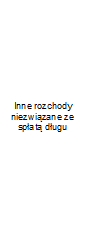 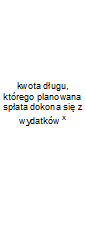 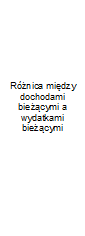 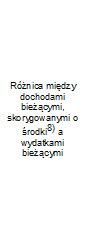 Wyszczególnienie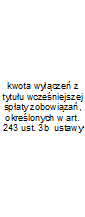 z tego:z tego:z tego:Wyszczególnienie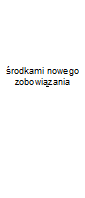 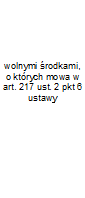 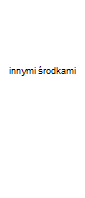 Lp5.1.1.35.1.1.3.15.1.1.3.25.1.1.3.35.266.17.17.27.220200,000,000,000,000,0016 697 957,5028 597,506 893 706,787 411 923,947 411 923,942021xxxx0,0018 190 762,4019 065,008 053 445,188 053 445,188 053 445,182022xxxx0,0015 219 532,509 532,508 130 847,678 280 847,678 280 847,672023xxxx0,0011 960 000,000,008 290 011,308 440 011,308 440 011,302024xxxx0,008 240 000,000,008 443 164,948 593 164,948 593 164,942025xxxx0,004 260 000,000,008 627 155,708 627 155,708 627 155,702026xxxx0,00800 000,000,008 801 931,438 801 931,438 801 931,432027xxxx0,000,000,009 312 334,629 312 334,629 312 334,622028xxxx0,000,000,009 396 853,409 396 853,409 396 853,402029xxxx0,000,000,009 472 158,579 472 158,579 472 158,572030xxxx0,000,000,009 518 362,059 518 362,059 518 362,05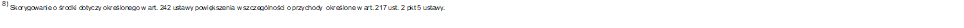 Strona 6 z 10Strona 6 z 10Strona 6 z 10WyszczególnienieWskaźnik spłaty zobowiązańWskaźnik spłaty zobowiązańWskaźnik spłaty zobowiązańWskaźnik spłaty zobowiązańWskaźnik spłaty zobowiązańWskaźnik spłaty zobowiązańWskaźnik spłaty zobowiązańWyszczególnienie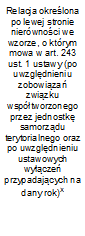 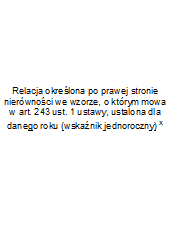 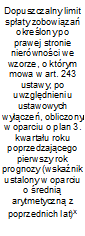 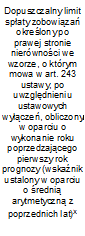 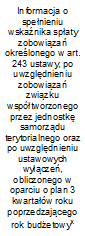 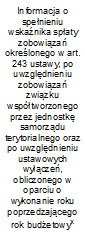 Lp8.18.28.28.38.3.18.48.4.120205,81%12,05%11,46%13,39%14,82%TAKTAK20215,03%11,51%10,96%11,93%13,36%TAKTAK20226,38%11,39%10,87%11,48%12,91%TAKTAK20236,46%11,23%10,81%11,10%11,10%TAKTAK20246,76%11,04%10,73%10,88%10,88%TAKTAK20256,74%10,89%x10,80%10,80%TAKTAK20265,79%10,73%x11,55%12,14%TAKTAK20271,96%11,01%x11,26%11,26%TAKTAK20280,94%10,81%x11,11%11,11%TAKTAK20290,89%10,63%x11,01%11,01%TAKTAK20300,86%10,41%x10,91%10,91%TAKTAKStrona 7 z 10WyszczególnienieFinansowanie programów, projektów lub zadań realizowanych z udziałem środków, o których mowa w art. 5 ust. 1 pkt 2 i 3 ustawyFinansowanie programów, projektów lub zadań realizowanych z udziałem środków, o których mowa w art. 5 ust. 1 pkt 2 i 3 ustawyFinansowanie programów, projektów lub zadań realizowanych z udziałem środków, o których mowa w art. 5 ust. 1 pkt 2 i 3 ustawyFinansowanie programów, projektów lub zadań realizowanych z udziałem środków, o których mowa w art. 5 ust. 1 pkt 2 i 3 ustawyFinansowanie programów, projektów lub zadań realizowanych z udziałem środków, o których mowa w art. 5 ust. 1 pkt 2 i 3 ustawyFinansowanie programów, projektów lub zadań realizowanych z udziałem środków, o których mowa w art. 5 ust. 1 pkt 2 i 3 ustawyFinansowanie programów, projektów lub zadań realizowanych z udziałem środków, o których mowa w art. 5 ust. 1 pkt 2 i 3 ustawyFinansowanie programów, projektów lub zadań realizowanych z udziałem środków, o których mowa w art. 5 ust. 1 pkt 2 i 3 ustawyFinansowanie programów, projektów lub zadań realizowanych z udziałem środków, o których mowa w art. 5 ust. 1 pkt 2 i 3 ustawyFinansowanie programów, projektów lub zadań realizowanych z udziałem środków, o których mowa w art. 5 ust. 1 pkt 2 i 3 ustawyWyszczególnienieDochody bieżące na programy, projekty lub zadania finansowane z udziałem środków, o których mowa w art. 5 ust. 1 pkt 2 i 3 ustawyw tym:w tym:Dochody majątkowe na programy, projekty lub zadania finansowane z udziałem środków, o których mowa w art. 5 ust. 1 pkt 2 i 3 ustawyw tym:w tym:Wydatki bieżące na programy, projekty lub zadania finansowane z udziałem środków, o których mowa w art. 5 ust. 1 pkt 2 i 3 ustawyw tym:w tym:w tym:WyszczególnienieDochody bieżące na programy, projekty lub zadania finansowane z udziałem środków, o których mowa w art. 5 ust. 1 pkt 2 i 3 ustawy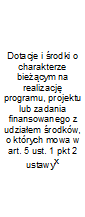 w tym:Dochody majątkowe na programy, projekty lub zadania finansowane z udziałem środków, o których mowa w art. 5 ust. 1 pkt 2 i 3 ustawyDochody majątkowe  na programy, projekty lub zadania finansowane z udziałem środków, o których mowa w art. 5 ust. 1 pkt 2 ustawyw tym:Wydatki bieżące na programy, projekty lub zadania finansowane z udziałem środków, o których mowa w art. 5 ust. 1 pkt 2 i 3 ustawy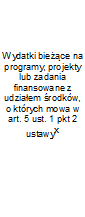 w tym:w tym:WyszczególnienieDochody bieżące na programy, projekty lub zadania finansowane z udziałem środków, o których mowa w art. 5 ust. 1 pkt 2 i 3 ustawyśrodki określone w art. 5 ust. 1 pkt 2 ustawyDochody majątkowe na programy, projekty lub zadania finansowane z udziałem środków, o których mowa w art. 5 ust. 1 pkt 2 i 3 ustawyDochody majątkowe  na programy, projekty lub zadania finansowane z udziałem środków, o których mowa w art. 5 ust. 1 pkt 2 ustawyśrodki określone w art. 5 ust. 1 pkt 2 ustawyWydatki bieżące na programy, projekty lub zadania finansowane z udziałem środków, o których mowa w art. 5 ust. 1 pkt 2 i 3 ustawyfinansowane środkami określonymi w art. 5 ust. 1 pkt 2 ustawyfinansowane środkami określonymi w art. 5 ust. 1 pkt 2 ustawyLp9.19.1.19.1.1.19.29.2.19.2.1.19.39.3.19.3.1.19.3.1.120201 787 470,331 777 470,331 666 390,060,000,000,003 081 803,143 081 803,142 856 139,122 856 139,122021903 460,01903 460,01853 267,793 000 000,003 000 000,003 000 000,00906 460,01853 267,79853 267,79853 267,7920220,000,000,000,000,000,000,000,000,000,0020230,000,000,000,000,000,000,000,000,000,0020240,000,000,000,000,000,000,000,000,000,0020250,000,000,000,000,000,000,000,000,000,0020260,000,000,000,000,000,000,000,000,000,0020270,000,000,000,000,000,000,000,000,000,0020280,000,000,000,000,000,000,000,000,000,0020290,000,000,000,000,000,000,000,000,000,0020300,000,000,000,000,000,000,000,000,000,00Strona 8 z 10Strona 8 z 10WyszczególnienieInformacje uzupełniające o wybranych kategoriach finansowychInformacje uzupełniające o wybranych kategoriach finansowychInformacje uzupełniające o wybranych kategoriach finansowychInformacje uzupełniające o wybranych kategoriach finansowychInformacje uzupełniające o wybranych kategoriach finansowychInformacje uzupełniające o wybranych kategoriach finansowychInformacje uzupełniające o wybranych kategoriach finansowychInformacje uzupełniające o wybranych kategoriach finansowychWyszczególnienieWydatki majątkowe na programy, projekty lub zadania finansowane z udziałem środków, o których mowa w art. 5 ust. 1 pkt 2 i 3 ustawyw tym:w tym:Wydatki objęte limitem, o którym mowa w art. 226 ust. 3 pkt 4 ustawyz tego:z tego:Wydatki bieżące na pokrycie ujemnego wyniku finansowego samodzielnego publicznego zakładu opieki zdrowotnejWydatki na spłatę zobowiązań przejmowanych w związku z likwidacją lub przekształceniem samodzielnego publicznego zakładu opieki zdrowotnej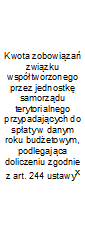 Kwota zobowiązań wynikających z przejęcia przez jednostkę samorządu terytorialnego zobowiązań po likwidowanych i przekształcanych samorządowych osobach prawnychWyszczególnienieWydatki majątkowe na programy, projekty lub zadania finansowane z udziałem środków, o których mowa w art. 5 ust. 1 pkt 2 i 3 ustawyWydatki majątkowe na programy, projekty lub zadania finansowane z udziałem środków, o których mowa w art. 5 ust. 1 pkt 2 ustawyw tym:Wydatki objęte limitem, o którym mowa w art. 226 ust. 3 pkt 4 ustawybieżącemajątkoweWydatki bieżące na pokrycie ujemnego wyniku finansowego samodzielnego publicznego zakładu opieki zdrowotnejWydatki na spłatę zobowiązań przejmowanych w związku z likwidacją lub przekształceniem samodzielnego publicznego zakładu opieki zdrowotnejKwota zobowiązań wynikających z przejęcia przez jednostkę samorządu terytorialnego zobowiązań po likwidowanych i przekształcanych samorządowych osobach prawnychWyszczególnienieWydatki majątkowe na programy, projekty lub zadania finansowane z udziałem środków, o których mowa w art. 5 ust. 1 pkt 2 i 3 ustawyWydatki majątkowe na programy, projekty lub zadania finansowane z udziałem środków, o których mowa w art. 5 ust. 1 pkt 2 ustawyfinansowane środkami określonymi w art. 5 ust. 1 pkt 2 ustawyWydatki objęte limitem, o którym mowa w art. 226 ust. 3 pkt 4 ustawybieżącemajątkoweWydatki bieżące na pokrycie ujemnego wyniku finansowego samodzielnego publicznego zakładu opieki zdrowotnejWydatki na spłatę zobowiązań przejmowanych w związku z likwidacją lub przekształceniem samodzielnego publicznego zakładu opieki zdrowotnejKwota zobowiązań wynikających z przejęcia przez jednostkę samorządu terytorialnego zobowiązań po likwidowanych i przekształcanych samorządowych osobach prawnychLp9.49.4.19.4.1.110.110.1.110.1.210.210.310.410.410.520201 384 880,211 384 880,21241 930,1613 108 530,403 250 953,859 857 576,550,000,000,000,000,0020213 484 400,003 484 400,003 000 000,0014 389 844,721 019 350,0113 370 494,710,000,000,000,000,0020223 000,003 000,000,0015 532,506 690,008 842,500,000,000,000,000,0020233 000,003 000,000,0012 532,503 690,008 842,500,000,000,000,000,0020243 000,003 000,000,003 000,000,003 000,000,000,000,000,000,0020250,000,000,000,000,000,000,000,000,000,000,0020260,000,000,000,000,000,000,000,000,000,000,0020270,000,000,000,000,000,000,000,000,000,000,0020280,000,000,000,000,000,000,000,000,000,000,0020290,000,000,000,000,000,000,000,000,000,000,0020300,000,000,000,000,000,000,000,000,000,000,00Strona 9 z 10Strona 9 z 10Strona 9 z 10WyszczególnienieInformacje uzupełniające o wybranych kategoriach finansowychInformacje uzupełniające o wybranych kategoriach finansowychInformacje uzupełniające o wybranych kategoriach finansowychInformacje uzupełniające o wybranych kategoriach finansowychInformacje uzupełniające o wybranych kategoriach finansowychInformacje uzupełniające o wybranych kategoriach finansowychInformacje uzupełniające o wybranych kategoriach finansowychInformacje uzupełniające o wybranych kategoriach finansowychInformacje uzupełniające o wybranych kategoriach finansowychWyszczególnienie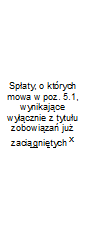 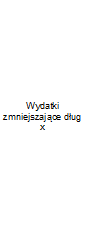 w tym:w tym:w tym:w tym:w tym: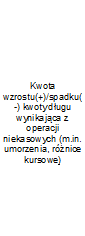 Wcześniejsza spłata zobowiązań, wyłączona z limitu spłaty zobowiązań, dokonywana w formie wydatków budżetowychWyszczególnienie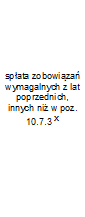 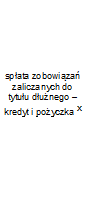 w tym:w tym: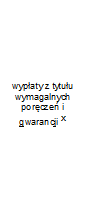 Wcześniejsza spłata zobowiązań, wyłączona z limitu spłaty zobowiązań, dokonywana w formie wydatków budżetowychWyszczególnienie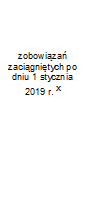 w tym:Wcześniejsza spłata zobowiązań, wyłączona z limitu spłaty zobowiązań, dokonywana w formie wydatków budżetowychWyszczególnienie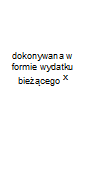 Wcześniejsza spłata zobowiązań, wyłączona z limitu spłaty zobowiązań, dokonywana w formie wydatków budżetowychLp10.610.710.7.110.7.210.7.2.110.7.2.1.110.7.310.810.920202 464 000,009 532,500,009 532,509 532,503 690,000,000,000,0020211 789 360,009 532,500,009 532,509 532,503 690,000,000,00x20222 480 000,009 532,500,009 532,509 532,503 690,000,000,00x20232 660 000,009 532,500,009 532,509 532,503 690,000,000,00x20243 060 000,000,000,000,000,000,000,000,00x20253 260 000,000,000,000,000,000,000,000,00x20262 620 000,000,000,000,000,000,000,000,00x2027800 000,000,000,000,000,000,000,000,00x20280,000,000,000,000,000,000,000,00x20290,000,000,000,000,000,000,000,00x20300,000,000,000,000,000,000,000,00x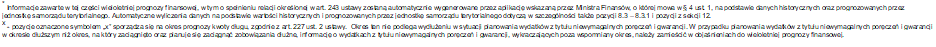 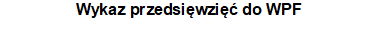 Załącznik nr 2do Uchwały nr XXVIII/174/20Rady Powiatu Jarocińskiegoz dnia 15 czerwca 2020 r.Załącznik nr 2do Uchwały nr XXVIII/174/20Rady Powiatu Jarocińskiegoz dnia 15 czerwca 2020 r.Załącznik nr 2do Uchwały nr XXVIII/174/20Rady Powiatu Jarocińskiegoz dnia 15 czerwca 2020 r.kwoty w złkwoty w złL.p.Nazwa i celJednostka odpowiedzialna lub koordynującaJednostka odpowiedzialna lub koordynującaJednostka odpowiedzialna lub koordynującaOkres realizacjiOkres realizacjiŁączne nakłady finansoweŁączne nakłady finansoweŁączne nakłady finansoweLimit 2020Limit 2021Limit 2022Limit 2022Limit 2023Limit 2024L.p.Nazwa i celJednostka odpowiedzialna lub koordynującaJednostka odpowiedzialna lub koordynującaJednostka odpowiedzialna lub koordynującaOdDoŁączne nakłady finansoweŁączne nakłady finansoweŁączne nakłady finansoweLimit 2020Limit 2021Limit 2022Limit 2022Limit 2023Limit 20241Wydatki na przedsięwzięcia-ogółem (1.1+1.2+1.3)Wydatki na przedsięwzięcia-ogółem (1.1+1.2+1.3)Wydatki na przedsięwzięcia-ogółem (1.1+1.2+1.3)Wydatki na przedsięwzięcia-ogółem (1.1+1.2+1.3)Wydatki na przedsięwzięcia-ogółem (1.1+1.2+1.3)Wydatki na przedsięwzięcia-ogółem (1.1+1.2+1.3)32 460 774,1432 460 774,1432 460 774,1413 108 530,4014 389 844,7215 532,5015 532,5012 532,503 000,001.a- wydatki bieżące- wydatki bieżące- wydatki bieżące- wydatki bieżące- wydatki bieżące- wydatki bieżące5 827 868,975 827 868,975 827 868,973 250 953,851 019 350,016 690,006 690,003 690,000,001.b- wydatki majątkowe- wydatki majątkowe- wydatki majątkowe- wydatki majątkowe- wydatki majątkowe- wydatki majątkowe26 632 905,1726 632 905,1726 632 905,179 857 576,5513 370 494,718 842,508 842,508 842,503 000,001.1Wydatki na programy, projekty lub zadania związane z programami realizowanymi z udziałem środków, o których mowa w art.5 ust.1 pkt 2 i 3 ustawy z dnia 27 sierpnia 2009.r. o finansach publicznych (Dz.U.Nr 157, poz.1240,z późn.zm.), z tego:Wydatki na programy, projekty lub zadania związane z programami realizowanymi z udziałem środków, o których mowa w art.5 ust.1 pkt 2 i 3 ustawy z dnia 27 sierpnia 2009.r. o finansach publicznych (Dz.U.Nr 157, poz.1240,z późn.zm.), z tego:Wydatki na programy, projekty lub zadania związane z programami realizowanymi z udziałem środków, o których mowa w art.5 ust.1 pkt 2 i 3 ustawy z dnia 27 sierpnia 2009.r. o finansach publicznych (Dz.U.Nr 157, poz.1240,z późn.zm.), z tego:Wydatki na programy, projekty lub zadania związane z programami realizowanymi z udziałem środków, o których mowa w art.5 ust.1 pkt 2 i 3 ustawy z dnia 27 sierpnia 2009.r. o finansach publicznych (Dz.U.Nr 157, poz.1240,z późn.zm.), z tego:Wydatki na programy, projekty lub zadania związane z programami realizowanymi z udziałem środków, o których mowa w art.5 ust.1 pkt 2 i 3 ustawy z dnia 27 sierpnia 2009.r. o finansach publicznych (Dz.U.Nr 157, poz.1240,z późn.zm.), z tego:Wydatki na programy, projekty lub zadania związane z programami realizowanymi z udziałem środków, o których mowa w art.5 ust.1 pkt 2 i 3 ustawy z dnia 27 sierpnia 2009.r. o finansach publicznych (Dz.U.Nr 157, poz.1240,z późn.zm.), z tego:9 789 358,609 789 358,609 789 358,604 110 522,094 387 860,013 000,003 000,003 000,003 000,001.1.1- wydatki bieżące- wydatki bieżące- wydatki bieżące- wydatki bieżące- wydatki bieżące- wydatki bieżące5 024 911,585 024 911,585 024 911,582 981 803,14903 460,010,000,000,000,001.1.1.10Podniesienie jakości kształcenia w I Liceum Ogólnokształcącym im. T. Kościuszki w Jarocinie -Starostwo Powiatowe w JarocinieStarostwo Powiatowe w JarocinieStarostwo Powiatowe w Jarocinie20182020438 119,50438 119,50438 119,50141 528,210,000,000,000,000,001.1.1.11Ponadnarodowa mobilność uczniów i absolwentów oraz kadry kształcenia zawodowego  -Zespół Szkół Ponadgimnazjalnych Nr 1Zespół Szkół Ponadgimnazjalnych Nr 1Zespół Szkół Ponadgimnazjalnych Nr 120182020242 380,14242 380,14242 380,14123 234,810,000,000,000,000,001.1.1.13Podniesienie jakości kształcenia zawodowego w Zespole Szkół Ponadgimnazjalnych nr 1 w Jarocinie  -Starostwo Powiatowe w JarocinieStarostwo Powiatowe w JarocinieStarostwo Powiatowe w Jarocinie201920211 860 713,591 860 713,591 860 713,591 331 246,79302 091,210,000,000,000,001.1.1.14Podniesienie jakości kształcenia zawodowego w Zespole Szkół Ponadgimnazjalnych nr 2 w Jarocinie  -Starostwo Powiatowe w JarocinieStarostwo Powiatowe w JarocinieStarostwo Powiatowe w Jarocinie201920211 663 350,481 663 350,481 663 350,48870 452,10492 940,800,000,000,000,001.1.1.15Podniesienie jakości kształcenia zawodowego w Zespole Szkół Przyrodniczo- Binzesowych w Tarcach  -Starostwo Powiatowe w JarocinieStarostwo Powiatowe w JarocinieStarostwo Powiatowe w Jarocinie20192021820 347,87820 347,87820 347,87515 341,23108 428,000,000,000,000,001.1.2- wydatki majątkowe- wydatki majątkowe- wydatki majątkowe- wydatki majątkowe- wydatki majątkowe- wydatki majątkowe4 764 447,024 764 447,024 764 447,021 128 718,953 484 400,003 000,003 000,003 000,003 000,001.1.2.1Wyposażenie środowisk informatycznych wojewódzkich, powiatowych i miejskich podmiotów leczniczych w narzędzia informatyczne umożliwiające wdrożenie Elektronicznej Dokumentacji Medycznej oraz stworzenie sieci wymiany danych między podmiotami leczniczymi samorządu województwa -Starostwo Powiatowe w JarocinieStarostwo Powiatowe w JarocinieStarostwo Powiatowe w Jarocinie20172024383 047,02383 047,02383 047,02228 718,953 000,003 000,003 000,003 000,003 000,001.1.2.2Przebudowa drogi powiatowej nr 4195 P Hilarów-Wola Książęca  -Starostwo Powiatowe w JarocinieStarostwo Powiatowe w JarocinieStarostwo Powiatowe w Jarocinie202020214 381 400,004 381 400,004 381 400,00900 000,003 481 400,000,000,000,000,001.2Wydatki na programy, projekty lub zadania związane z umowami partnerstwa publiczno-prywatnego, z tego:Wydatki na programy, projekty lub zadania związane z umowami partnerstwa publiczno-prywatnego, z tego:Wydatki na programy, projekty lub zadania związane z umowami partnerstwa publiczno-prywatnego, z tego:Wydatki na programy, projekty lub zadania związane z umowami partnerstwa publiczno-prywatnego, z tego:Wydatki na programy, projekty lub zadania związane z umowami partnerstwa publiczno-prywatnego, z tego:Wydatki na programy, projekty lub zadania związane z umowami partnerstwa publiczno-prywatnego, z tego:0,000,000,000,000,000,000,000,000,001.2.1- wydatki bieżące- wydatki bieżące- wydatki bieżące- wydatki bieżące- wydatki bieżące- wydatki bieżące0,000,000,000,000,000,000,000,000,001.2.2- wydatki majątkowe- wydatki majątkowe- wydatki majątkowe- wydatki majątkowe- wydatki majątkowe- wydatki majątkowe0,000,000,000,000,000,000,000,000,001.3Wydatki na programy, projekty lub zadania pozostałe (inne niż wymienione w pkt 1.1 i 1.2),z tegoWydatki na programy, projekty lub zadania pozostałe (inne niż wymienione w pkt 1.1 i 1.2),z tegoWydatki na programy, projekty lub zadania pozostałe (inne niż wymienione w pkt 1.1 i 1.2),z tegoWydatki na programy, projekty lub zadania pozostałe (inne niż wymienione w pkt 1.1 i 1.2),z tegoWydatki na programy, projekty lub zadania pozostałe (inne niż wymienione w pkt 1.1 i 1.2),z tegoWydatki na programy, projekty lub zadania pozostałe (inne niż wymienione w pkt 1.1 i 1.2),z tego22 671 415,5422 671 415,5422 671 415,548 998 008,3110 001 984,7112 532,5012 532,509 532,500,001.3.1- wydatki bieżące- wydatki bieżące- wydatki bieżące- wydatki bieżące- wydatki bieżące- wydatki bieżące802 957,39802 957,39802 957,39269 150,71115 890,006 690,006 690,003 690,000,001.3.1.2Program kompleksowego wsparcia dla rodzin "Za życiem"  -Zespół Szkół SpecjalnychZespół Szkół SpecjalnychZespół Szkół Specjalnych20172021416 520,00416 520,00416 520,00109 200,00109 200,000,000,000,000,001.3.1.6Wzmocnienie wojewódzkich kolejowych przewozów pasażerskich na obszarze oddziaływania Aglomeracji Poznańskiej poprzez zwiększenie ilości połączeń kolejowych- dofinansowanie Poznańskiej Kolei Metropolitalnej (PKM)  -Starostwo Powiatowe w JarocinieStarostwo Powiatowe w JarocinieStarostwo Powiatowe w Jarocinie20182020348 401,39348 401,39348 401,39138 984,710,000,000,000,000,00Strona 1 z 4Strona 1 z 4Strona 1 z 4Strona 1 z 4L.p.Limit zobowiązań121 389 292,211.a3 944 406,191.b17 444 886,021.16 684 961,531.1.13 557 985,481.1.1.1072 505,811.1.1.11123 234,811.1.1.131 512 530,181.1.1.141 363 392,901.1.1.15486 321,781.1.23 126 976,051.1.2.115 627,001.1.2.23 111 349,051.20,001.2.10,001.2.20,001.314 704 330,681.3.1386 420,711.3.1.2218 400,001.3.1.6138 984,71Strona 2 z 4L.p.Nazwa i celJednostka odpowiedzialna lub koordynującaOkres realizacjiOkres realizacjiŁączne nakłady finansoweLimit 2020Limit 2021Limit 2022Limit 2023Limit 2024L.p.Nazwa i celJednostka odpowiedzialna lub koordynującaOdDoŁączne nakłady finansoweLimit 2020Limit 2021Limit 2022Limit 2023Limit 20241.3.1.9Wdrożenie modułu Portal, i.Projektant z i.Naradami, modułu Generatora rastrów do Systemu Informacji Przestrzennej GEO_INFO wraz z dostawą licencji oraz zapewnieniem subskrypcji rocznej - wydatki bieżące  -Starostwo Powiatowe w Jarocinie2019202314 760,003 690,003 690,003 690,003 690,000,001.3.1.10Prowadzenie ośrodka wsparcia "Klub Senior+" -Starostwo Powiatowe w Jarocinie2020202223 276,0017 276,003 000,003 000,000,000,001.3.2- wydatki majątkowe- wydatki majątkowe- wydatki majątkowe- wydatki majątkowe21 868 458,158 728 857,609 886 094,715 842,505 842,500,001.3.2.5Przebudowa drogi powiatowej nr 4181P w zakresie budowy ściezki rowerowej Jarocin - Wilkowyja - Żerków -Starostwo Powiatowe w Jarocinie201820216 699 983,682 149 093,102 048 554,810,000,000,001.3.2.10Przebudowa drogi powiatowej nr 4184P Zalesie-Osiek  -Starostwo Powiatowe w Jarocinie2019202050 000,0046 500,000,000,000,000,001.3.2.11Przebudowa obiektu mostowego w Cerekwicy  -Starostwo Powiatowe w Jarocinie201920201 253 407,07517 422,000,000,000,000,001.3.2.12Wdrożenie modułu Portal, i.Projektant z i.Naradami, modułu Generatora rastrów do Systemu Informacji Przestrzennej GEO_INFO wraz z dostawą licencji oraz zapewnieniem subskrypcji rocznej - wydatki majątkowe  -Starostwo Powiatowe w Jarocinie2019202323 370,005 842,505 842,505 842,505 842,500,001.3.2.14Przebudowa drogi powiatowej nr 4195 P Hilarów-Wola Książęca  -Starostwo Powiatowe w Jarocinie2020202120 000,0010 000,0010 000,000,000,000,001.3.2.15Przebudowa drogi powiatowej nr 4206 P Rusko-Potarzyca-Golina  -Starostwo Powiatowe w Jarocinie2020202113 821 697,406 000 000,007 821 697,400,000,000,00L.p.Limit zobowiązań1.3.1.914 760,001.3.1.1014 276,001.3.214 317 909,971.3.2.5462 641,811.3.2.100,001.3.2.110,761.3.2.1223 370,001.3.2.1410 200,001.3.2.1513 821 697,40